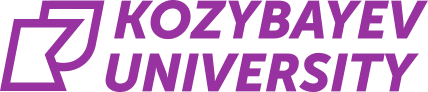 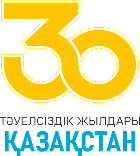 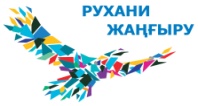 ИНФОРМАЦИОННОЕ ПИСЬМО!Уважаемые коллеги!21 октября 2021 года кафедра «Правовые дисциплины» факультета истории, экономики и права Северо-Казахстанского университета им. М. Козыбаева (г. Петропавловск) проводит Республиканскую научно-практическую конференцию «Актуальные проблемы современной юридической науки в условиях суверенитета Республики Казахстан», посвященную 20-летию кафедры «Правовые дисциплины».Цель конференции: обсуждение дискуссионных вопросов, выявление оптимальных форм и направлений развития современной юридической науки с учетом отечественного и зарубежного опыта.Приглашаются преподаватели, научные сотрудники, докторанты, магистранты, представители государственных органов, практикующие юристы и иные заинтересованные лица.Работа конференции планируется по следующим  направлениям (секциям):Актуальные проблемы историко-правовой науки.Правовые аспекты в сфере деятельности СМИ.Современные проблемы и перспективы развития гражданского и административного права.Реформирование уголовного законодательства и тенденции развития науки уголовного права.Экономические реформы в Казахстане и их правовое регулирование.Рабочие языки конференции: казахский, русский.Форма участия: конференция будет проводится в онлайн-формате. Сроки сдачи статей: до 15 октября 2021 года.Для участия в работе конференции просим выслать на электронный адрес kafedra_pd21@mail.ru следующие материалы:1. Заявка по форме (приложение 1). 2. Текст доклада (приложение 2).Материалы конференции планируется опубликовать по итогам конференции после ее завершения в электронном формате. Орг. взнос за публикацию не требуется. Требования к оформлению: текст статьи должен быть выполнен в формате А4, содержать до 8 страниц,  в редакторе Word, размер шрифта 12 (для списка литературы размер шрифта 10), интервал 1.0,  шрифт “Times New Roman”, выравнивание по ширине страницы, поля со всех сторон  с указанием УДК. Сборник материалов конференции будет набран методом прямого копирования. В связи с этим, обращаем Ваше внимание на необходимость представления научных статей в тщательно отредактированном виде, с соблюдением всех вышеуказанных требований. Указать УДК, через интервал по центру полужирным шрифтом заглавными буквами - название статьи, через интервал по центру фамилия и инициалы автора, в скобках – название организации или вуз, город. Ссылки на использованные источники указываются в конце предложения в квадратных скобках. Таблицы набираются в редакторе MS WORD. Список использованной литературы указывается в конце статьи.Контакты оргкомитета: СКО, г. Петропавловск, ул. Жумабаева, 114,  НАО «Северо-Казахстанский университет им. М.Козыбаева», телефон 87776077462 (Жакаева Гульжан Кайратовна).С уважением, оргкомитетПРИЛОЖЕНИЕ 1Форма заявки участника конференцииПРИЛОЖЕНИЕ 2УДК 341.7К ВОПРОСУ О СОВЕРШЕНСТВОВАНИИ КАЗАХСТАНСКОГО ЗАКОНОДАТЕЛЬСТВА В ОБЛАСТИ ЗАЩИТЫ ПРАВ ЧЕЛОВЕКААхметов С.Т., Кусаинова М.Т..(СКУ им. М. Козыбаева, Петропавловск, Казахстан )Основной текст статьи.Литература:Конституция Республики Казахстан от 30 августа 1995 года. -  URL: https:// adilet.zan.kz/rus/docs/K950001000_  (дата обращения 15.09.2021). - Текст электронный.Байтенов М.С. Права человека и гражданина. - Алматы: «Қайнар»,  2015. – 325 с.Искакова Г.К. Права человека в Республике Казахстан: учебное пособие. – Алматы: «Білім», 1999. – 192 с.Омаров В.Н. Защита прав человека // Вестник Карагандинского государственного университета им.М.Козыбаева, - 2018. - №1. – С. 59-67.ФИО (указать полностью)Ученая степень, ученое званиеМесто работы, должностьАдрес автораКонтактный телефон, е-mailНаправление подаваемой статьи(секция)Тема статьи